Pesterzsébet, 2013. december 29.Takaró Tamás, esperesGíra keszkenőbenLectio: Lukács 19; 11-26„És mikor azok ezeket hallották, folytatá (Jézus) és monda egy példázatot, mivelhogy közel vala Jeruzsálemhez, és azok azt gondolák, hogy azonnal megjelenik az Isten országa. Monda azért: Egy nemes ember elméne messze tartományba, hogy országot vegyen magának, aztán visszatérjen. Előszólítván azért tíz szolgáját, ada nékik tíz gírát, és monda nékik: Kereskedjetek, míg megjövök. Az ő alattvalói pedig gyűlölék őt, és követséget küldének utána, mondván: Nem akarjuk, hogy ő uralkodjék mi rajtunk. És lőn, mikor megjött az ország vétele után, parancsolá, hogy az ő szolgáit, a kiknek a pénzt adta, hívják ő hozzá, hogy megtudja, ki mint kereskedett. Eljöve pedig az első, mondván: Uram, a te gírád tíz gírát nyert. Ő pedig monda néki: Jól vagyon jó szolgám; mivelhogy kevesen voltál hív, legyen birodalmad tíz városon. És jöve a második, mondván: Uram, a te gírád öt gírát nyert. Monda pedig ennek is: Néked is legyen birodalmad öt városon.És jöve egy másik, mondván: Uram, imhol a te gírád, melyet egy keszkenőben eltéve tartottam; Mert féltem tőled, mivelhogy kemény ember vagy; elveszed a mit nem te tettél el, és aratod, a mit nem te vetettél. Monda pedig annak: A te szádból ítéllek meg téged, gonosz szolga. Tudtad, hogy én kemény ember vagyok, ki elveszem, a mit nem én tettem el, és aratom, a mit nem én vetettem; Miért nem adtad azért az én pénzemet a pénzváltók asztalára, és én megjövén, kamatostól kaptam volna azt vissza? És az ott állóknak monda: Vegyétek el ettől a gírát, és adjátok annak, a kinek tíz gírája van.És mondának néki: Uram, tíz gírája van! És ő monda: Mert mondom néktek, hogy mindenkinek, a kinek van, adatik; a kinek pedig nincs, még a mije van is, elvétetik tőle.”Alapige: Lukács 19; 20, 24„És jöve egy másik, mondván: Uram, imhol a te gírád, melyet egy keszkenőben eltéve tartottam;”„És az ott állóknak monda: Vegyétek el ettől a gírát, és adjátok annak, a kinek tíz gírája van.”Kedves Testvérek! Ritkán olvasott és nyilván ebből is következően ritkán prédikált igerész, példázat ez, a gírákról. Sokkal jobban ismerjük azt a példázatot, amelyik tartalmában és üzenetében nagyon hasonlít ehhez, ez pedig a talentumokról szóló példázat. Azzal kezdődik ennek a példázatnak az elmondása, hogy Jézus Jeruzsálem felé tart, indul be a városba, ő tudja, hogy ez az út, amelyen most jár, visszafordíthatatlanul már a golgotai keresztre vezet. Ugyanakkor a tanítványai, akik vele mennek, úgy gondolják, hogy azzal, hogy Jézus most bevonul Jeruzsálembe, végre eljön az, amiről mindig beszélt. Hogy elhozza Isten országát látható módon, végre, amire készültek, ami után vágyódtak, ami Izrael népe lelkiségében olthatatlanul ott volt, az most megvalósul. Végre meglátja a római világbirodalom, Isten országának a megérkezését.Jézus azonban pontosan tudta, hogy nincs itt még ennek az ideje. De mert azt is tudta, hogy mire gondolnak, mi után vágyódnak, miben reménykednek az ő tanítványai, elmondta ezt a példázatot. Ezzel mintegy arra készítette fel őket, hogy az ő halála és mennybemenetele után itt maradnak, és hogy itt maradva, mit csináljanak. Mit csináljanak a keresztyén emberek, a Krisztust követő emberek Jézus visszajöveteléig, amelyre még mindig várunk. Mit kell csinálnunk, és mire készüljünk, mit várjunk. Kedves testvérek, a gírákról szóló példázata Jézusnak, ezekre a kérdésekre egy válasz. Azt akarta elérni Jézus ezzel a példázattal, hogy az ő tanítványai tudatosan tudják, készüljenek rá, és aszerint éljenek, hogy mit vár el a gazda tőlük, ha már test szerint nem lesz közöttük. Mit vár el? Világossá tette az Úr Jézus ebben a példázatban, azt is, hogy úgy hallgassák őt, hogy eljön a visszaérkezés ideje, és amikor visszajön a gazda, akkor elszámoltat minden szolgáját. Kivétel nélkül. Két szolga a példázat szerint jól gazdálkodott. Ők dicséretet és jutalmat kaptak. Azonban volt egy harmadik is, aki az elbeszélés szerint azt a gírát, ami egy kis értékű pénz volt, nem úgy, mint a talentum, egy keszkenőbe betekerte, és valahova jól eltette. A jézusi tanítás arról szól, hogy most ugyan elmegyek, de egyszer visszajövök, és mindenkinek el kell számolnia énelőttem azzal, amit adtam.A történet szerint, amit adott a gazda, az tíz gíra volt, amit szétosztott. Mit hagyott vajon Jézus a mai tanítványokra? Akkor tíz gírát szétosztott, de mert egy példázatról van szó, és ez egy ma is érvényes, nekünk is szóló példázat, a kérdés így hangzik minden keresztyén emberhez: Ha én Jézus gyermeke vagyok, tudom-e mit bízott rám? Mivel kell gazdálkodnom úgy, hogy el kell számolnom vele, tudom-e? Kedves testvérek! Mi is ez a példázatbeli gíra ma? Amivel el kell számolnia Isten minden gyermekének, aki Jézus tanítványa lett, az nem más, mint Jézussal magával. Jézus ugyanis önmagát adta nékünk. Amit Jézus itt hagyott, ilyen furcsa szót hadd mondjak, az a jézusság. Jézus lelkisége, Jézus gondolatai, Jézus igéi, tanácsai, Jézus ereje, Jézus élete Jézus maga. Óriási rizikót vállalt fel az Úr Jézus, amikor kiosztotta a gírákat, és nekünk is adott, mint tanítványainak, önmagát. Mindazt, amit ő jelent. Ő a példázatbeli gíra. És nem kevesebbről van szó ebben a jézusi példázatban, minthogy egyszer visszatér az Úr, én megyek tán előbb elé, mint ő visszatér, és elszámoltat mindenkit. Mit csináltál azzal, amit rád bíztam? Mostantól kezdve úgy gondolom, világosan lehet érteni, hogy mi ennek a példázatnak a személyes, nekünk szóló leglényege. Aki magát Jézus gyermekének, keresztyén embernek vallja, nem tud kibújni ez alól. Amit néktek mondtam, tanítottam, adtam, elétek éltem, azzal el kell számolnotok. Hogy gazdálkodjatok velem. A gíra feladat, amit ránk bízott az Úr. Jézus önmagát adta a keresztre, aztán a szívembe, az egész lényét adta, és aztán elszámoltat vele. Nézzük ki hogyan gazdálkodott a példázat szerint a rábízottal! Megjegyzem a gazda nem ígért senkinek semmit, nem ígért kamatot, nem ígért jutalmat, csak átadta mindenkinek a gírát, nem fűzött hozzá semmit, csak annyit, hogy gazdálkodj vele.Milyen érdekes, hogy van kettő, aki ígéret nélkül, sikerdíj nélkül, elindul és amit kapott azt kitűnően forgatja. És van egy, aki ugyanannyit kapott, ő sem kapott ígéretet, semmit, de ő nem is mozdult meg vele. Abszolút jellemző mindmáig az egész keresztyénségre ez testvérek! Hogy vannak, akik Jézus Krisztusnak olyan gyermekei, hogy amit tőle kaptak, csak egyetlen egy igét, csak egyetlen egy indítást, vagy csak egyetlen egy lelki mozdítást, de amit tőle kaptak, azt használják. És vannak keresztyén emberek, akik ugyanúgy megkapták az Úrtól a maguk ajándékát, aztán egy keszkenőbe csavarták és egy életre jó mélyen eltették. Akik forgatták, azok szerették, és bíztak a gazdában. És a példázatban Jézus elmondja rájuk nézve majd a kulcsszót, a hűséget: „Kevesen voltál hű.” Egy gírát kapott mind. Azon a kevesen amit kaptál. Azt jelenti ezt, hogy azt az egy gírányi keveset Jézus minden gyermeke megkapta. A kérdés így hangzik: Hűséges vagyok-e vele, mert bízom-e a gazdában? Vagy van egy keszkenőm, amibe bele van csavarva és mélyen el van téve. Senki nem tudja, hogy van gírám. Senki, hogy én hívő ember vagyok. Senki nem tudja, hogy én Jézusé vagyok. Senki nem tudja, hogy én ki vagyok. Jól be van az csavarva a keszkenőbe! Kedves testvérek! Nagyon szeretném ma ebből a végtelenül gazdag, sok üzenetű példából most kizárólag erre az egyre vinni a figyelmeteket. Arra, aki keszkenőbe csavarta azt az egy gíráját. Nem vitte ki az életbe. Nem ment vele az emberek közé. Nem használta. Nem szépített vele semmit. Nem gazdagított vele senkit. És mikor eljött a számadás, nagyvonalúan azt mondta: Itt van uram a gírád. Adtál egy gírát, nézd csak meg, megvan! Megőriztem a gírádat. Visszaadtam. Beszéljünk egy kicsit erről az emberről, meg a lelkiségéről. Azért, hogy beszéljünk egy kicsit magunkról. Már csak azért is testvérek, mert ez az év utolsó vasárnapi istentisztelete. És sokkal jobb, ha önként megyünk, mert még mehetünk számadásra, mintha majd, ahogy az ige mondja, nekünk mindnyájan meg kell jelennünk a Krisztus ítélőszéke előtt, hogy ki-ki megjutalmaztassék aszerint, amit e testben cselekedett, jót vagy gonoszt. Ez az istentisztelet még jó lehetőség az év végén egy önkéntes csendes, becsületes számadásra. Hol a gírád? Hogyan is forgattam azt, amit Jézus rám bízott? Önmagát bízta rám, a lényét, a lelkét, az igéit, a bensejét, a krisztusságát, az istenségét. Ez a harmadik, ez egy kiábrándult, rezignált, cinikus, ugyanakkor ravasz és számító ember. Semmi nem tudja megmozdítani. Sem az emberek gondja, sem másnak a dolga. Ő az az ember, aki azt mondja: Majd csak lesz valahogy! Aztán ki tudja, visszajön-e az a gazda? Vagy nem jön vissza? Ugyan már! Ki tudja! Lesz elszámolás? Vagy nem lesz elszámolás? Minek törjem én itt magam? Másoknak? Minek? És ha nincs is gazda már? Nincs is Isten már? Ugyan már! De számító, mert betekeri a gírát a keszkenőbe és elteszi. Ki tudja, milyen idők jönnek? Ki tudja, hátha mégis kell egyszer? Ki tudja, hátha egyszer tényleg visszajön a gazda és elszámoltat? Hátha egyszer kiderül, hogy az egész nem mese volt, hanem igaz. Hát, akkor előveszem a keszkenőt, ott van benne hiánytalanul amit kaptam. Kárt nem okoztam, el nem költöttem, hozzá nem nyúltam. Igaz, hasznot nem hoztam, de kárt sem okoztam. És elkezdi először gondolatban azt, hogy a maga érzéseit kivetíti az Urára. Később meg is fogalmazza. Tudtam, hogy te kemény ember vagy. Ezért inkább hozzá sem nyúltam a gírádhoz. Itt van. Nesze! Tulajdonképpen miattad nem forgattam, mert tudtam, hogy kemény vagy és szigorú. Nem azt mondta, hogy: Féltem Uram és lusta voltam Uram, és önmagamat féltő voltam Uram, és gyáva voltam Uram, és hűtlen voltam Uram. Kedves testvérek! A modern lélektan azt tartja, hogy az ember ítéleteinek döntő része proíció, vagyis kivetítés, amit ítéletként mondunk el egy másik emberről, vagy akár az Istenről, az nem a másik emberre, vagy az Istenre jellemző, csak kivetítjük arra a másikra azt, ami ránk jellemző. Amilyenek mi vagyunk. Ez, amikor ítéli a gazdáját, ez a példázatbeli szolga, az ítélete éppen rá illik. Aztán úgy teszi el ezt a gírát, mint egy számító ember. Úgy gondolkodik, ami biztos az biztos. El nem iszom, el nem dobom, el nem adom, elteszem. Testvérek! Ez a rezignált öncsaló, számító ember egy modern európai magyar keresztyén ember. És most gondoljuk végig! A magyar lakosság 80%-ka keresztyénnek vallja magát. Hol a gíra? Egy vasárnap Budapesten ötezren mennek református templomba. Hol a gíra? Figyeljük csak meg, mit csinál ez az ember? A keresztyénséget becsavarja és elteszi a házba. El nem dobja. Becsomagolja, nem használja, nem jó semmire, nem lesz belőle semmi. Jól elteszi. Megvan! Beíratjuk a gyereket hittanra. Mi nem járunk templomba, de a gyerek ott csak jót tanulhat. Van otthon egy gíra, keszkenőbe csavarva, jó mélyen eléve. Én nem érek rá ilyenekkel foglalkozni, egyébként is azért van a pap, meg a hitoktató, foglalkozzanak ők a gyerekkel! De azért a gírát elteszem. Hátha olyan kormány jön, vagy olyan világ, hasznos lehet az még! Most nem hasznos senkinek. El nem dobta, keszkenőbe csavarta és eltette. Nem használta, nem élt vele, nem vitte az emberek közé, nem sokasította. Igaz, óh de sokszor hallottam: „Én soha nem tagadtam meg az Istent!” Na és? Ez dicsőség? Ez erény? Ez valami nagy pozitívum? A gazda nem azt kérdezte, hogy megtagadtál-e? Azt kérdezte, hol a gíra, amit neked adtam? Minden évben különböző rétegcsoportoknak karácsonyi ünnepséget tartunk, férfiaknak, nőknek, fiatal felnőtteknek, gyerekeknek, ifjaknak, kórusnak. És mindig az ünnepsor végén a harminchárom hitoktató csoportba beiratkozott gyerekeinket a karácsonyi ünnepségre hívjuk a szeretteikkel. Én minden évben azon is itt vagyok természetszerűleg, néhány szót is szoktam szólni az ünnepség kezdetén innen az Úr asztalától. Tudjátok, az a döbbenetes, hogy a legtöbb szülő soha egész évben, évek óta, egyszer sem látja, soha a templomot. De a gyereket beíratták, és nyilván ebből következően magukat sokkal különbnek is tartják. Van egy gírám, jól becsomagoltam. Ott van a keszkenőmben. Jézus tanítását, a keresztyén életet megőrzöm úgy, hogy elteszem. Jó mélyre. Nem aszerint élek! Dehogy is! Úgy élek, mint a többiek. Nem aszerint gondolkodom, nem aszerint viselkedem, Isten igéje bele nem szólhat egyetlen egy dolgomba sem, az életem egyetlen dolgába sem! De van egy gírám. Jó mélyen. Láthatatlanul. Számtalanszor előfordult már velem, hogy egy-egy testvér bejött hozzám, és hozta a családi szép Bibliát. A Biblia egész életében keszkenőbe volt csavarva. „Olyan szép Bibliánk van. Mi nem használjuk, ideadnám az egyháznak. Biztos hasznát tetszik tudni venni!” - Szoktam mondani: „Maga is, hasznát tudná venni!” „Óh, nálunk nem olvassa, tetszik tudni senki. És ha én meghalok, vége. Kidobják azt a Bibliát.” Eltett Bibliák. Meghalt valaki és hozzák. Megvan a keszkenőben a gíra. Kicsit poros, tetszik tudni. De megvan! Senkinek nem volt haszna belőle, nekünk sem, egy életen át ki nem nyitottuk. Néha néztük, mert szép képek voltak benne. Tetszik tudni? Jól be volt csomagolva. Olyan vastag keszkenő volt rajta, hogy egy életen át nem vette elő senki otthon. Tudjátok-e, hogy Magyarországon a legtöbb magyar keresztyén családban van Biblia? De jól be van csomagolva és jó mélyen van. Én egy-egy családlátogatás alkalmával megtettem, hogy elkértem a Bibliát. Megkérdeztem: Van-e Biblia? – Óh, hogyne! Hát ez természetes! –Ide tetszene tudni adni nekem? – Mekkora zavar volt a legtöbb alkalommal. - Anyukám, hol is van az a Biblia? Anyukám, én mintha láttam volna, tudod ott a … - Keszkenőbe becsomagolva a gíra. Eltett régi imák, imakönyvek, fogadalmak. Hányan eltették az egész keresztyénségüket egy keszkenőbe csavarva! Így néz ki Európa, a keresztyén Európa. A gírája szépen el van téve. Van! Csak keszkenőben. Csak Isten igéjével ellentétesen házasodnak, gondolkoznak, beszélnek, és élnek. De van gírájuk! Ám visszajön az Úr és elkezdődik az elszámoltatás. Figyeljétek meg, ezt a ravasz embert. Azt mondja: „Én tudtam, hogy te nagyon kemény ember vagy. És hogy ott is aratsz, ahol nem vetettél. Ezért eltettem, hogy ha majd kéred, oda tudjam adni, vissza tudjam adni.” És akkor azt mondja a példázatbeli gazda: A te szádból ítéllek meg! Ha tudtad, hogy én szigorú vagyok és kemény, ha tudtad, akkor miért nem vettél engem komolyan? Ha tudtad, mert ha nem mondtad volna, hogy tudod, az más! De te azt mondtad, hogy tudtad rólam, hogy gazdám, te szigorú vagy és kemény vagy. Én tudtam rólad. Hát akkor? Abba a lelkészi hivatalba még hitetlen ember nem jött be. Én harminc év alatt csak olyanokkal szoktam találkozni, akik azt mondják: Én hiszek. Abban az istenben, akit magamnak kreáltam. Ahogy én gondolom, az Istent, abban az Istenben én hiszek. Ha hiszel énbennem... Hiszed, hogy kemény vagyok, miért nem vettél komolyan? Akkor tudtad, hogy elszámoltatlak, miért nem vettél komolyan? Akkor a gírád miért van becsomagolva? Miért van keszkenőben? Miért van eldugva, ha tudtad, hogy én szigorú vagyok és kemény? Akkor miért nem éltél vele? Miért nem vitted ki az emberek közé? Miért nem forgattad? Miért nem szépítetted az életet? Miért nem vittél bele engem az életbe? A tieid életébe, akik ott koldultak melletted? Jézust kétféleképpen lehet komolyan venni. Vagy úgy, hogy harcolok ellene, vagy úgy, hogy harcolok érte.  A történelem során nagyon sokan harcoltak ellene Nietzschétől, Voltaire-n át, Leninig sorolhatnám őket. Az persze elgondolkodtató, ha Isten nincs, ki ellen harcolt oly lelkesen? Egy életen át a nincs-Isten ellen? De legalább harcolt. Én sokkal jobban szeretem az ilyeneket, szeretek velük lenni. És szeretek velük harcolni. És van, aki harcol érte, mindent megtesz az Úrért. Tudjátok, kikkel van a baj? Akik sem érte nem harcolnak, sem ellene. Óh, én Istennel nem fordulok szembe! Szó sincs róla! Érte? Dehogy is, benne van a keszkenőben a gíra. El van szépen téve! Mit mondott Jézus a laodíciai gyülekezetnek? „Bárcsak hideg volnál, vagy hév! De mivel langymeleg vagy, kiköplek a számból.” Bárcsak hideg volnál, és harcolnál ellenem! Bárcsak hév volnál és harcolnál értem! De mert langymeleg vagy, keszkenőben van a gíra, jól elzárva. Ki nem dobom! Meg nem tagadom! Csak nem kell semmire. Az én életemben semmire nem kell. Íme aki keszkenőbe csavarja az egy gírát, de Jézus visszajön és elszámoltat mindenkit akinek gírát adott. És az ítélet kemény. Mert aki nem vette komolyan, amit rábízott az Úr, attól az az egy is elvétetik. Látjátok testvérek, ugye mi nem harcolunk Jézus tanítása ellen? Mi nem harcolunk ugye Jézus személye ellen? Mégis lehet, hogy azok vagyunk, akik az egy gírát keszkenőben tartjuk, valahol jól elzárva? Hogy lehet Jézus komolyan venni? Úgy testvér, hogy elhiszed és megteszed, hogy amit mond és kipróbálod. Hogy adsz Jézusnak egy esélyt. Nem csak az új nudli receptnek adsz egy új esélyt, nem csak a halászlé új elkészítési módjának adsz egy esélyt. Az is szép dolog! De Jézusnak. Például hogy azt mondja: „Ne aggodalmaskodj a te életed felől, hanem keresd Isten országát, és mindaz, amiért aggódnál megadatik néked!” Mi lenne, ha egyszer kipróbálnád? Becsavarod a keszkenőbe az ima lehetőségét, vagy előveszed és használod? Becsavarod a keszkenőbe a Jézus szeretetét, vagy előveszed és használod? A magad igazságai helyett Jézus szeretetével elkezdem szeretni a másikat.Vedd elő a rád bízott gírát, mert legvégül jön az Úr és elszámoltat. Aki csak a számadáskor veszi elő a keszkenőből, amit kapott, attól az is elvétetik és végül az életét is elveszik. Aki pedig használja azt, amit az Úrtól kapott, annak a jutalma tízszer annyi. Hogy mondta Jézus? „Akinek van, annak adatik. És akinek nincs, attól az is elvétetik, amije most még van.” Ugye nem is olyan talányos mondat ez? Az év utolsó istentiszteletén vagyunk, használd, amit a gazdától kaptál! Jézus személyét, erejét, szeretetét, lelkét, lelkiségét, szavait. Te is kaptad. Kaptál egy gírát. Használd és így leszel ajándék és áldás. De jó lenne! Ámen!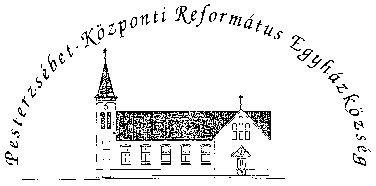 Pesterzsébet-Központi Református Egyházközség1204 Budapest, Ady E. u. 81.Tel/Fax: 283-0029www.pkre.hu1893-2013